Первая  городская библиотека в ЕлабугеБиблиотека была расположена в здании Городской думы, и в этом году отмечается 125 - летний юбилей со дня ее открытия. В Газете «ВГВ» была небольшая заметка об этом событии. Библиотека была открыта 4 февраля 1896 года, основу ее составил фонд в 349 томов из Центральной учительской библиотеки, которая была создана при Земской управе. Но в момент открытия имелось уже 1150 томов, которые частично были приобретены на городские средства, но м в основном, пожертвованы частными лицами. Вера Николаевна Блинова родилась в 1875 году в Вятке. Она окончила Женскую гимназию и возрасте 21 года приступила к работе в Библиотеке.  В 1903 году Вера Николаевна вышла замуж за Ивана Ксенофонтовича Комарова, ветврача в 1903 году и в Елабуге не проживала.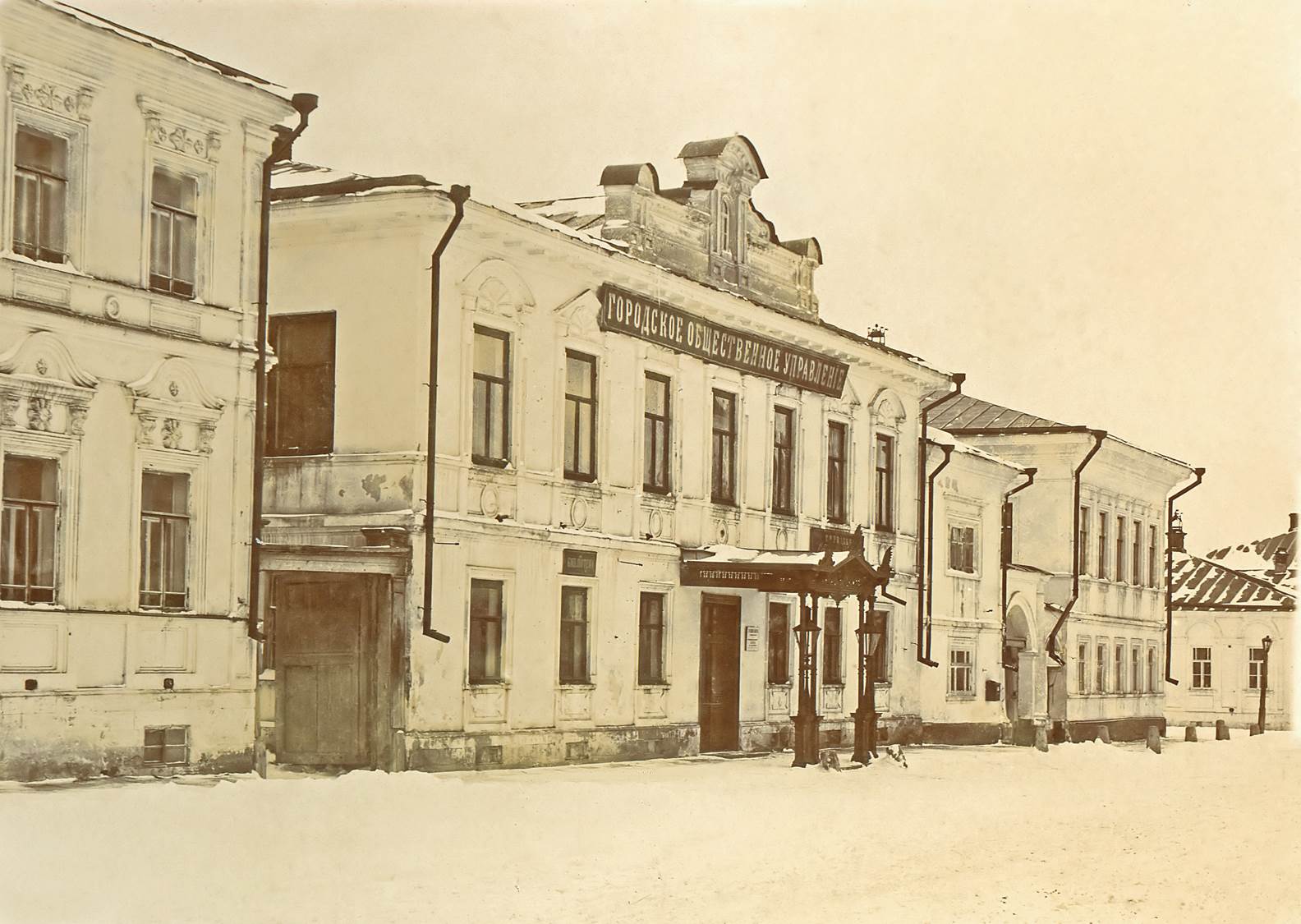 